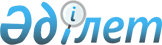 О внесении изменений в решение Мангистауского областного маслихата от 10 декабря 2015 года № 29/440 "О Правилах содержания животных на территории населенных пунктов Бейнеуского района"
					
			Утративший силу
			
			
		
					Решение Мангистауского областного маслихата от 9 августа 2019 года № 30/358. Зарегистрировано Департаментом юстиции Мангистауской области 21 августа 2019 года № 3978. Утратило силу решением Мангистауского областного маслихата от 28 мая 2021 года № 3/50
      Сноска. Утратило силу решением Мангистауского областного маслихата от 28.05.2021 № 3/50 (вводится в действие по истечении десяти календарных дней после дня его первого официального опубликования).
      В соответствии с законами Республики Казахстан от 23 января 2001 года "О местном государственном управлении и самоуправлении в Республике Казахстан", от 10 июля 2002 года "О ветеринарии" и Приказом исполняющего обязанности Министра сельского хозяйства Республики Казахстан от 19 декабря 2014 года № 16-04/679 "Об утверждении Правил реализации животных" (зарегистрирован в Реестре государственной регистрации нормативных правовых актов за № 10131), а также на основании информационного письма департамента юстиции Мангистауской области от 11 февраля 2019 года № 10-11-257 Мангистауский областной маслихат РЕШИЛ:
      1. Внести в решение Мангистауского областного маслихата от 10 декабря 2015 года № 29/440 "О Правилах содержания животных на территории населенных пунктов Бейнеуского района" (зарегистрировано в Реестре государственной регистрации нормативных правовых актов за № 2952, опубликовано 27 января 2016 года в информационно-правовой системе "Әділет") следующие изменения:
      в Правилах содержания животных на территории населенных пунктов Бейнеуского района: 
      пункт 10 изложить в новой редакции следующего содержания:
      "10. Физические и юридические лица извещают подразделения местных исполнительных органов, осуществляющих деятельность в области ветеринарии, государственные ветеринарные организации, созданные местными исполнительными органами, органы государственного ветеринарно-санитарного контроля и надзора о вновь приобретенном (приобретенных) животном (животных), его (их) реализации в течение трех рабочих дней после их прибытия в пункт назначения.";
      пункт 36 изложить в новой редакции следующего содержания:
      "36. Контроль за соблюдением Правил содержания животных на территории населенных пунктов Бейнеуского района осуществляют государственные органы (государственное учреждение "Бейнеуский районный отдел сельского хозяйства и ветеринарии", государственное учреждение "Бейнеуская районная территориальная инспекция Комитета ветеринарного контроля и надзора Министерства сельского хозяйства Республики Казахстан" и государственное учреждение "Отдел полиции Бейнеуского района Департамента полиции Мангистауской области Министерства внутренних дел Республики Казахстан") в соответствии с законодательством Республики Казахстан.".
      2. Государственному учреждению "Аппарат Мангистауского областного маслихата" (временно исполняющий обязанности руководителя аппарата А. Ерболов) обеспечить государственную регистрацию настоящего решения в органах юстиции, его официальное опубликование в Эталонном контрольном банке нормативных правовых актов Республики Казахстан и средствах массовой информации. 
      3. Контроль за исполнением настоящего решения возложить на постоянную комиссию Мангистауского областного маслихата по социальным вопросам и вопросам законности и правопорядка (председатель комиссии А. Мендибаев).
      4. Настоящее решение вступает в силу со дня государственной регистрации в органах юстиции и вводится в действие по истечении десяти календарных дней после дня его первого официального опубликования.
					© 2012. РГП на ПХВ «Институт законодательства и правовой информации Республики Казахстан» Министерства юстиции Республики Казахстан
				
      Председатель сессии 

А. Мендибаев

      Секретарь Мангистауского областного маслихата 

Н. Тумышев
